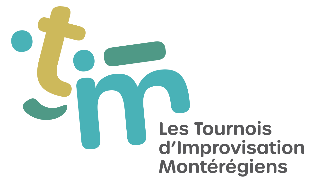 FORMULAIRE D’INSCRIPTIONINFORMATIONS DE L’ÉCOLEINFORMATIONS SUR LE RESPONSABLEInformations sur l’entraineurINSCRIPTION DES ÉQUIPESLes noms des joueurs de chaque équipe devront être transmis au plus tard le 15 décembre 2023, et ne pourront être sujet à changement que sur approbation des organisateurs des TIM. Un formulaire vous permettant de transmettre vos alignements vous sera envoyé.CALENDRIERAvez-vous des contraintes de dates pour les tournois qui auront lieu les samedis (ou dimanche en cas d’intempéries)?Oui		NonSi oui, veuillez spécifier les dates en janvier, février, mars, avril et mai pour lesquelles vous avez des contraintes (ex. : autres événements tels que Secondaire en spectacle, tournois d’improvisation, etc.) :Retournez le formulaire complété à l’adresse mpcrevier@loisir.qc.cad’ici le 31 octobre 2023.NOM DE L’ÉCOLEADRESSEVILLECODE POSTALÉCOLE PUBLIQUE / PRIVÉENOMBRE TOTAL D’ÉLÈVESFRANCOPHONE / ANGLOPHONEADRESSE DE FACTURATION (si différente)TYPE D’INSCRIPTIONSimple (500$ / équipe)Bonifiée (625$*/équipe)SimpleBonifiée en partenariat avec le réseau ImprovincialNOM DU RESPONSABLEPOSTE OCCUPÉ / FONCTIONADRESSE COURRIELNUMÉRO DE TÉLÉPHONECELLULAIRE (en cas d’urgence lors des tournois)NOM DE L’ENTRAINEURPOSTE OCCUPÉ/FONCTION ADRESSE COURRIELNUMÉRO DE TÉLÉPHONECELLULAIRE (en cas d’urgence lors des tournois)Vérification des antécédents judiciaires*NOMBRE D’ÉQUIPES JUNIOR (secondaire 1 à 3)NOMBRE DE JOUEURSCOMMENTAIRESNOMBRE D’ÉQUIPES SENIOR (secondaire 3 à 5)NOMBRE DE JOUEURSCOMMENTAIRES